Black Preacher SermonCatch on Fire And Stay on Fire!(Proverbs 30:15-16 KJV)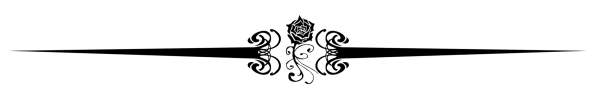 15The horseleach hath two daughters, crying, Give, give. There are three things that are never satisfied, yea, four things say not, It is enough:16The grave; and the barren womb; the earth that is not filled with water; and the fire that saith not, It is enough.We need more Christians to get on fire today. What we need more than that is for Christians to catch on fire, and stay on fire! It seems that so many today get fired up and two weeks later, they are in the dumps, missing church, doubting their salvation, giving in to temptation, vulnerable, weak, and discouraged, thinking about quitting on God. We need to CATCH ON FIRE, AND STAY ON FIRE!We need to understand what the fire of God is.  In the natural, fire is defined as:  combustion or burning, in which substances combine chemically with oxygen from the air and typically give out bright light, heat, and smoke. Or, a strong feeling of excitement to ignite or as to cause excitement.So with this message, I want to discover the spiritual and the powerful implications of the fire of God because I think many people in the church have prayed for the fire of God. And we most certainly need it, but we don’t understand what we are praying for.In addition to these verses, Solomon makes an interesting observation. One of the few things on earth that cannot get enough is a fire. God said in (Proverbs 26:20 KJV) Where no wood is, there the fire goeth out: It is a scientific fact; as long as you keep adding wood to a fire, it will continue to burn.Fire is a touchy word, and we need to be careful how we handle it verbally, as well as how we handle fire literally. We need to be aware that fire is both an instrument of hell and a tool of heaven. It is both a power for good and a power for evil. It is associated with both judgment and salvation. It can be destructive or constructive. God used fire for the building of most of the universe, for our Sun and all of the stars are great balls of flaming fire. Fire is also a tool by which God will destroy the world. Fire is a symbol of God in the Old Testament. He revealed Himself to Moses in the burning bush. He led Israel by a pillar of fire by night as they traveled through the wilderness on their way to the promise land. In (Hebrew 1:7 KJV) His servants are called flames of fire, and the Holy Spirit is symbolized by fire.On the other hand, fire is used in a negative way also. A sword of fire kept Adam and Eve from reentering the Garden of Eden. So fire is a sign of judgment! God is called a consuming fire. Moreover, the lake of fire is the fearful and of all who do not yield to the fire of the Holy Spirit. This talk of CATCHING ON FIRE might scare or concern some people—whom many are afraid of a “WILD FIRE”. Often times as Christians we get saved and have a period of time where we are on fire for God. but then we slowly die out and the fire goes out.Why is catching on fire so important?